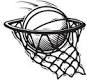 Canaan Youth BasketballRegistration formPlayer Name:__________________________	DOB:___________________________________Street Address:_______________________	Home Phone:__________________________City:____________________________________	State/Zip:______________________________Mother’s Name:_______________________	Cell Phone:___________________________Father’s Name:________________________	Cell Phone:___________________________Name of Insurance Carrier:__________	E-mail:________________________________Prior Team:___________________________	Grade:________________________________Age:____________________________________	Gender:_______________________________Emergency Contact:__________________	Phone:________________________________I/We the parents of the above named candidate for a position on a Canaan Youth Basketball Team, hereby give my/our approval to participate in any and all CYB activities. I/We assume all risks and hazards incidental to such participation including transportation to and from activities and I/we do hereby waive, release, absolve, indemnify, and agree to hold harmless the Canaan Youth Basketball, the organizers, sponsors, supervisors, participants and persons transporting my/our child to and from activities, for any claim arising out of any injury to my/our child whether the result of negligence or for any other cause, except to the extent and in the amount covered by accidental of liability insurance.I/We will abide by all guidelines.Parent/Guardian signature:_________________________________________________Date:______________________________________Amount Paid: $________________________	Cash/Check__________________________Registration Fee:	$25.00Please make Checks Payable to: The Town of North Canaan